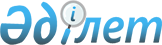 Солтүстік Қазақстан облысы Шал ақын ауданы мәслихатының 2017 жылғы 22 желтоқсандағы № 20/1 "2018-2020 жылдарға арналған аудандық бюджет туралы" шешіміне өзгерістер енгізу туралыСолтүстік Қазақстан облысы Шал ақын ауданы мәслихатының 2018 жылғы 25 қыркүйектегі № 28/1 шешімі. Солтүстік Қазақстан облысының Әділет департаментінде 2018 жылғы 9 қазанда № 4910 болып тіркелді
      Қазақстан Республикасының 2008 жылғы 4 желтоқсандағы Бюджет кодексінің 106-бабы 1-тармағына, 109-бабы 1-тармағына, "Қазақстан Республикасындағы жергілікті мемлекеттік басқару және өзін-өзі басқару туралы" 2001 жылғы 23 қаңтардағы Қазақстан Республикасы Заңының 6-бабы 1-тармағының 1) тармақшасына сәйкес Солтүстік Қазақстан облысы Шал ақын ауданының мәслихаты ШЕШІМ ҚАБЫЛДАДЫ:
      1. Солтүстік Қазақстан облысы Шал ақын ауданы мәслихатының 2017 жылғы 22 желтоқсандағы № 20/1 "2018-2020 жылдарға арналған аудандық бюджет туралы" (Нормативтік құқықтық актілерді мемлекеттік тіркеу тізілімінде № 4478 болып тіркелген, Қазақстан Республикасы нормативтік құқықтық актілерінің электрондық түрдегі эталондық бақылау банкінде 2018 жылғы 17 қаңтарда жарияланған) шешіміне мынадай өзгерістер енгізілсін:
      қазақ тіліндегі 1-тармақтың 4) тармақшасы мынадай редакцияда жазылсын: 
       "4) қаржы активтерімен операциялар бойынша сальдо – 0 мың теңге:
      қаржы активтерін сатып алу – 0 мың теңге;
      мемлекеттің қаржы активтерін сатудан түсетін түсімдер – 0 мың теңге;";
      шешімнің орыс тіліндегі мәтіні өзгеріссіз қалдырылсын;
      көрсетілген шешімдегі 1-қосымшасы осы шешімдегі қосымшасына сәйкес жаңа редакцияда жазылсын;
      қазақ тілінде көрсетілген шешімге 4-қосымшаның тақырыбында "селолық" сөзі "ауылдық" сөзімен ауыстырылсын;
      орыс тіліндегі 4-қосымшаның тақырыбы өзгеріссіз қалдырылсын.
      2. Осы шешім 2018 жылғы 1 қаңтардан бастап қолданысқа енгізіледі. 2018 жылға арналған Шал ақын ауданының бюджеті
					© 2012. Қазақстан Республикасы Әділет министрлігінің «Қазақстан Республикасының Заңнама және құқықтық ақпарат институты» ШЖҚ РМК
				
      Солтүстік Қазақстан облысы 
Шал ақын ауданы 
мәслихатының 
XXVIII сессиясының төрағасы 

Е. Кузичева

      Солтүстік Қазақстан облысы 
Шал ақын ауданы 
мәслихатының хатшысы 

Ө. Әмрин
Шал ақын ауданы мәслихатының 2018 жылғы 25 қыркүйектегі №28/1 шешіміне қосымшаШал ақын ауданы мәслихатының 2017 жылғы 22 желтоқсандағы №20/1 шешіміне 1- қосымша
Санаты
Сыныбы
Кіші сыныбы
Атауы
Сомасы мың теңге
1
2
3
4
5
1) Кірістер:
3 251 381,3
1
Салықтық түсімдер
298 205,0
01
Табыс салығы
7 688,0
2 
Жеке табыс салығы
7 688,0
03
Әлеуметтік салық
130 428,0
1 
Әлеуметтік салық 
130 428,0
04
Меншiкке салынатын салықтар
63 514,0
1 
Мүлiкке салынатын салықтар
31 426,0
3 
Жер салығы
1 981,0
4 
Көлiк құралдарына салынатын салық
18 607,0
5 
Бірыңғай жер салығы
11 500,0
05
Тауарларға, жұмыстарға және қызметтерге салынатын iшкi салықтар
94 075,0
2 
Акциздер
2 075,0
3 
Табиғи және басқа да ресурстарды пайдаланғаны үшiн түсетiн түсiмдер
77 000,0
4 
Кәсiпкерлiк және кәсiби қызметтi жүргiзгенi үшiн алынатын алымдар
15 000,0
08
Заңдық маңызы бар әрекеттерді жасағаны және (немесе) оған уәкілеттігі бар мемлекеттік органдар немесе лауазымды адамдар құжаттар бергені үшін алынатын міндетті төлемдер
2 500,0
1 
Мемлекеттік баж
2 500,0
2
Салықтық емес түсiмдер
3 903,5
01
Мемлекеттік меншіктен түсетін кірістер
2 403,5
5 
Мемлекет меншігіндегі мүлікті жалға беруден түсетін кірістер
2 400,0
7 
Мемлекеттік бюджеттен берілген кредиттер бойынша сыйақылар
3,5
06
Басқа да салықтық емес түсiмдер
1 500,0
1 
Басқа да салықтық емес түсiмдер
1 500,0
3
Негізгі капиталды сатудан түсетін түсімдер
5 500,0
03
Жерді және материалдық емес активтерді сату 
5 500,0
1 
Жерді сату
5 500,0
4
Трансферттердің түсімдері
2 943 772,8
01
Төмен тұрған мемлекеттiк басқару органдарынан трансферттер
23 471,0
3
Аудандық маңызы бар қалалардың, ауылдардың, кенттердің, ауылдық округтардың бюджеттерінен трансферттер
23 471,0
02
Мемлекеттiк басқарудың жоғары тұрған органдарынан түсетiн трансферттер
2 920 301,8
2 
Облыстық бюджеттен түсетiн трансферттер
2 920 301,8
Функционалдық топ
Бюджеттік бағдарламалардың әкімшісі
Бағдарлама
Атауы
Сомасы мың тенге
2) Шығындар:
3266557,9
01
Жалпы сипаттағы мемлекеттік қызметтер
253614,0
112
Аудан (облыстық маңызы бар қала) мәслихатының аппараты
14883,0
001
Аудан (облыстық маңызы бар қала) мәслихатының қызметін қамтамасыз ету жөніндегі қызметтер
14883,0
122
Аудан (облыстық маңызы бар қала) әкімінің аппараты
95565,0
001
Аудан (облыстық маңызы бар қала) әкімінің қызметін қамтамасыз ету жөніндегі қызметтер
80565,0
003
Мемлекеттік органның күрделі шығыстары
15000,0
123
Қаладағы аудан, аудандық маңызы бар қала, кент, ауыл, ауылдық округ әкімінің аппараты
100389,0
001
Қаладағы аудан, аудандық маңызы бар қаланың, кент, ауыл, ауылдық округ әкімінің қызметін қамтамасыз ету жөніндегі қызметтер
99189,0
022 
Мемлекеттік органның күрделі шығыстары
1200,0
459
Ауданның (облыстық маңызы бар қаланың) экономика және қаржы бөлімі
27276,0
001
Ауданның (облыстық маңызы бар қаланың) экономикалық саясаттын қалыптастыру мен дамыту, мемлекеттік жоспарлау, бюджеттік атқару және коммуналдық меншігін басқару саласындағы мемлекеттік саясатты іске асыру жөніндегі қызметтер
25188,0
003 
Салық салу мақсатында мүлікті бағалауды жүргізу
1000,0
010 
Жекешелендіру, коммуналдық меншікті басқару, жекешелендіруден кейінгі қызмет және осыған байланысты дауларды реттеу 
968,0
015 
Мемлекеттік органның күрделі шығыстары 
120,0
495
Ауданның (облыстық маңызы бар қаланың) сәулет, құрылыс, тұрғын үй-коммуналдық шаруашылығы, жолаушылар көлігі және автомобиль жолдары бөлімі
15501,0
001
Жергілікті деңгейде сәулет, құрылыс, тұрғын үй-коммуналдық шаруашылық, жолаушылар көлігі және автомобиль жолдары саласындағы мемлекеттік саясатты іске асыру жөніндегі қызметтер
15501,0
02
Қорғаныс
8666,0
122
Аудан (облыстық маңызы бар қала) әкімінің аппараты
8666,0
005 
Жалпыға бірдей әскери міндетті атқару шеңберіндегі іс-шаралар
6424,0
006
Аудан (облыстық маңызы бар қала) ауқымындағы төтенше жағдайлардың алдын алу және оларды жою
1350,0
007
Аудандық (қалалық) ауқымдағы дала өрттерінің, сондай-ақ мемлекеттік өртке қарсы қызмет органдары құрылмаған елдi мекендерде өрттердің алдын алу және оларды сөндіру жөніндегі іс-шаралар
892,0
03
Қоғамдық тәртіп, қауіпсіздік, құқықтық, сот, қылмыстық-атқару қызметі 
359,0
495
Ауданның (облыстық маңызы бар қаланың) сәулет, құрылыс, тұрғын үй-коммуналдық шаруашылығы, жолаушылар көлігі және автомобиль жолдары бөлімі
359,0
019 
Елдi мекендерде жол қозғалысы қауiпсiздiгін қамтамасыз ету
359,0
04
Білім беру
2043161,0
464
Ауданның (облыстық маңызы бар қаланың) білім бөлімі
28164,0
009
Мектепке дейінгі тәрбие мен оқыту ұйымдарының қызметін қамтамасыз ету
28164,0
123
Қаладағы аудан, аудандық маңызы бар қала, кент, ауыл, ауылдық округ әкімінің аппараты
5479,0
005
Ауылдық жерлерде балаларды мектепке дейін тегін алып баруды және кері алып келуді ұйымдастыру
5479,0
464
Ауданның (облыстық маңызы бар қаланың) білім бөлімі
1980488,0
003 
Жалпы білім беру
1679579,7
006 
Балаларға қосымша білім беру 
60839,0
022
Жетім баланы (жетім балаларды) және ата-анасының қамқорлығынсыз қалған баланы (балаларды) асырап алғаны үшін Қазақстан азаматтарына біржолғы ақша қаражатын төлеуге арналған төлемдер
182,0
023
Әдістемелік жұмыс
9108,3
040
Мектепке дейінгі білім беру ұйымдарында мемлекеттік білім беру тапсырысын іске асыруға
150344,0
029
Балалар мен жасөспірімдердің психикалық денсаулығын зерттеу және халыққа психологиялық-медициналық-педагогикалық консультациялық көмек көрсету
11896,0
031
Жетім балаларды және ата-аналарының қамқорынсыз қалған, отбасылық үлгідегі балалар үйлері мен асыраушы отбасыларындағы балаларды мемлекеттік қолдау
2497,0
001
Жергілікті деңгейде білім беру саласындағы мемлекеттік саясатты іске асыру жөніндегі қызметтер
9637,0
005
Ауданның (облыстық маңызы бар қаланың) мемлекеттік білім беру мекемелер үшін оқулықтар мен оқу-әдiстемелiк кешендерді сатып алу және жеткізу
27102,0
015
Жетім баланы (жетім балаларды) және ата-аналарының қамқорынсыз қалған баланы (балаларды) күтіп-ұстауға қамқоршыларға (қорғаншыларға) ай сайынға ақшалай қаражат төлемі
7939,0
067
Ведомстволық бағыныстағы мемлекеттік мекемелер мен ұйымдардың күрделі шығыстары
21364,0
465
Ауданның (облыстың маңызы бар қаланың) дене шынықтыру және спорт бөлімі
29030,0
017 
Балалар мен жасөспірімдерге спорт бойынша қосымша білім беру
29030,0
06
Әлеуметтiк көмек және әлеуметтiк қамсыздандыру
258627,0
451
Ауданның (облыстық маңызы бар қаланың) жұмыспен қамту және әлеуметтік бағдарламалар бөлімі
255204,0
002
Жұмыспен қамту бағдарламасы
111888,0
005
Мемлекеттік атаулы әлеуметтік көмек 
29310,0
007
Жергілікті өкілетті органдардың шешімі бойынша мұқтаж азаматтардың жекелеген топтарына әлеуметтік көмек
10780,0
010
Үйден тәрбиеленіп оқытылатын мүгедек балаларды материалдық қамтамасыз ету
813,0
014
Мұқтаж азаматтарға үйде әлеуметтiк көмек көрсету
39662,0
050
Қазақстан Республикасында мүгедектердің құқықтарын қамтамасыз ету және өмір сүру сапасын жақсарту жөніндегі 2012 - 2018 жылдарға арналған іс-шаралар жоспарын іске асыру
12860,0
001
Жергілікті деңгейде халық үшін әлеуметтік бағдарламаларды жұмыспен қамтуды қамтамасыз етуді іске асыру саласындағы мемлекеттік саясатты іске асыру жөніндегі қызметтер
23591,0
011
Жәрдемақыларды және басқа да әлеуметтік төлемдерді есептеу, төлеу мен жеткізу бойынша қызметтерге ақы төлеу
736,0
023
Жұмыспен қамту орталықтарының қызметін қамтамасыз ету
25564,0
464
Ауданның (облыстық маңызы бар қаланың) білім бөлімі
3423,0
030
Патронат тәрбиешілерге берілген баланы (балаларды) асырап бағу
3423,0
07
Тұрғын- үй коммуналдық шаруашылық
261060,0
495
Ауданның (облыстық маңызы бар қаланың) сәулет, құрылыс, тұрғын үй-коммуналдық шаруашылығы, жолаушылар көлігі және автомобиль жолдары бөлімі
260683,0
014 
Сумен жабдықтау және су бұру жүйесін дамыту
24400,0
016 
Сумен жабдықтау және су бұру жүйесінің жұмыс істеуі
7440,0
025 
Елдi мекендердегі көшелердi жарықтандыру
12300,0
029
Елдi мекендердi абаттандыру және көгалдандыру
8043,0
007
Коммуналдық тұрғын үй қорының тұрғын үйін жобалау және (немесе) салу, реконструкциялау
202000,0
098 
Коммуналдық тұрғын үй қорының тұрғын үйлерін сатып алу
6500,0
123
Қаладағы аудан, аудандық маңызы бар қала, кент, ауыл, ауылдық округ әкімінің аппараты
377,0
008
Елді мекендердегі көшелерді жарықтандыру
377,0
08
Мәдениет, спорт, туризм және ақпараттық кеңістiк
146451,8
455
Ауданның (облыстық маңызы бар қаланың) мәдениет және тілдерді дамыту бөлімі
59136,8
003
Мәдени-демалыс жұмысын қолдау
59136,8
465
Ауданның (облыстық маңызы бар қаланың) дене шынықтыру және спорт бөлімі 
8657,0
006
Аудандық (облыстық маңызы бар қалалық) деңгейде спорттық жарыстар өткiзу
431,0
007
Әртүрлi спорт түрлерi бойынша аудан (облыстық маңызы бар қала) құрама командаларының мүшелерiн дайындау және олардың облыстық спорт жарыстарына қатысуы
8226,0
455
Ауданның (облыстық маңызы бар қаланың) мәдениет және тілдерді дамыту бөлімі
44129,0
006
Аудандық (қалалық) кiтапханалардың жұмыс iстеуi
43607,0
007
Мемлекеттiк тiлдi және Қазақстан халқының басқа да тiлдерін дамыту
522,0
456
Ауданның (облыстық маңызы бар қаланың) ішкі саясат бөлімі
5700,0
002 
Мемлекеттік ақпараттық саясат жүргізу жөніндегі қызметтер
5700,0
455
Ауданның (облыстық маңызы бар қаланың) мәдениет және тілдерді дамыту бөлімі
8238,0
001
Жергілікті деңгейде тілдерді және мәдениетті дамыту саласындағы мемлекеттік саясатты іске асыру жөніндегі қызметтер
8238,0
455
Ауданның (облыстық маңызы бар қаланың) мәдениет және тілдерді дамыту бөлімі
400,0
032
Ведомстволық бағыныстағы мемлекеттік мекемелер мен ұйымдардың күрделі шығыстары
400,0
456
Ауданның (облыстық маңызы бар қаланың) ішкі саясат бөлімі
12243,0
001
Жергілікті деңгейде ақпарат, мемлекеттілікті нығайту және азаматтардың әлеуметтік сенімділігін қалыптастыру саласында мемлекеттік саясатты іске асыру жөніндегі қызметтер
8757,0
003 
Жастар саясаты саласында іс-шараларды іске асыру
3486,0
465
Ауданның (облыстық маңызы бар қаланың) дене шынықтыру және спорт бөлімі 
7948,0
001
Жергілікті деңгейде дене шынықтыру және спорт саласындағы мемлекеттік саясатты іске асыру жөніндегі қызметтер
7948,0
10
Ауыл, су, орман, балық шаруашылығы, ерекше қорғалатын табиғи аумақтар, қоршаған ортаны және жануарлар дүниесін қорғау, жер қатынастары
89234,0
459
Ауданның (облыстық маңызы бар қаланың) экономика және қаржы бөлімі
4029,0
099
Мамандарға әлеуметтік қолдау көрсету жөніндегі шараларды іске асыру
4029,0
462
Ауданның (облыстық маңызы бар қаланың) ауыл шаруашылығы бөлімі
14350,0
001
Жергілікті деңгейде ауыл шаруашылығы саласындағы мемлекеттік саясатты іске асыру жөніндегі қызметтер
14350,0
473
Ауданның (облыстық маңызы бар қаланың) ветеринария бөлімі
60903,0
001
Жергілікті деңгейде ветеринария саласындағы мемлекеттік саясатты іске асыру жөніндегі қызметтер
13003,0
005
Мал көмінділерінің (биотермиялық шұңқырлардың) жұмыс істеуін қамтамасыз ету
1000,0
006 
Ауру жануарларды санитарлық союды ұйымдастыру
500,0
007
Қаңғыбас иттер мен мысықтарды аулауды және жоюды ұйымдастыру
1080,0
008
Алып қойылатын және жойылатын ауру жануарлардың, жануарлардан алынатын өнімдер мен шикізаттың құнын иелеріне өтеу
1169,0
009
Жануарлардың энзоотиялық аурулары бойынша ветеринариялық іс-шараларды жүргізу
4184,0
010
Ауыл шаруашылығы жануарларын сәйкестендіру жөніндегі іс-шараларды өткізу
1100,0
011 
Эпизоотияға қарсы іс-шаралар жүргізу
38867,0
463
Ауданның (облыстық маңызы бар қаланың) жер қатынастары бөлімі
9952,0
001
Аудан (облыстық маңызы бар қала) аумағында жер қатынастарын реттеу саласындағы мемлекеттік саясатты іске асыру жөніндегі қызметтер
8846,0
004 
Жердi аймақтарға бөлу жөнiндегi жұмыстарды ұйымдастыру
1106,0
12
Көлік және коммуникация
55491,0
123
Қаладағы аудан, аудандық маңызы бар қала, кент, ауыл, ауылдық округ әкімінің аппараты
6196,0
013
Аудандық маңызы бар қалаларда, кенттерде, ауылдарда, ауылдық округтерде автомобиль жолдарының жұмыс істеуін қамтамасыз ету
6196,0
495
Ауданның (облыстық маңызы бар қаланың) сәулет, құрылыс, тұрғын үй-коммуналдық шаруашылығы, жолаушылар көлігі және автомобиль жолдары бөлімі
49295,0
023 
Автомобиль жолдарының жұмыс істеуін қамтамасыз ету
48000,0
039
Әлеуметтік маңызы бар қалалық (ауылдық), қала маңындағы және ауданішілік қатынастар бойынша жолаушылар тасымалдарын субсидиялау
1295,0
13
Басқалар
29777,0
469
Ауданның (облыстық маңызы бар қаланың) кәсіпкерлік бөлімі
8484,0
001
Жергілікті деңгейде кәсіпкерлікті дамыту саласындағы мемлекеттік саясатты іске асыру жөніндегі қызметтер
8484,0
123
Қаладағы аудан, аудандық маңызы бар қала, кент, ауыл, ауылдық округ әкімінің аппараты
15393,0
040
Өңірлерді дамытудың 2020 жылға дейінгі бағдарламасы шеңберінде өңірлерді экономикалық дамытуға жәрдемдесу бойынша шараларды іске асыру
15393,0
459
Ауданның (облыстық маңызы бар қаланың) экономика және қаржы бөлімі
5900,0
012
Ауданның (облыстық маңызы бар қаланың) жергілікті атқарушы органының резерві 
5900,0
14
Борышқа қызмет көрсету 
3,5
459
Ауданның (облыстық маңызы бар қаланың) экономика және қаржы бөлімі
3,5
021
Жергілікті атқарушы органдардың облыстық бюджеттен қарыздар бойынша сыйақылар мен өзге де төлемдерді төлеу бойынша борышына қызмет көрсету
3,5
15
Трансферттер
120113,6
459
Ауданның (облыстық маңызы бар қаланың) экономика және қаржы бөлімі
120113,6
006
Пайдаланылмаған (толық пайдаланылмаған) нысаналы трансферттерді қайтару
703,6
024 
Заңнаманы өзгертуге байланысты жоғары тұрған бюджеттің шығындарын өтеуге төменгі тұрған бюджеттен ағымдағы нысаналы трансферттер
114907,0
051 
Жергілікті өзін-өзі басқару органдарына берілетін трансферттер
4503,0
3)Таза бюджеттік кредиттеу
4143,0
Бюджеттік кредиттер
7215,0
10
Ауыл, су, орман, балық шаруашылығы, ерекше қорғалатын табиғи аумақтар, қоршаған ортаны және жануарлар дүниесін қорғау, жер қатынастары
7215,0
459
Ауданның (облыстық маңызы бар қаланың) экономика және қаржы бөлімі
7215,0
018
Мамандарды әлеуметтік қолдау шараларын іске асыру үшін бюджеттік кредиттер
7215,0
5
Бюджеттік кредиттерді өтеу
3072,0
01
Бюджеттік кредиттерді өтеу
3072,0
1
Мемлекеттік бюджеттен берілген бюджеттік кредиттерді өтеу
3072,0
4) Қаржы активтерімен операциялар бойынша сальдо
0
Қаржы активтерін сатып алу
0
13
Басқалар
0
Мемлекеттің қаржы активтерін сатудан түсетін түсімдер
0
5) Бюджет тапшылығы (профициті)
-19319,6
6) Бюджет тапшылығын қаржыландыру (профицитін пайдалану)
19319,6
Санаты
Сыныбы
Кіші сыныбы
Атауы
Сомасы мың теңге
1
2
3 
А
Б
7
Қарыздар түсімдері
7215,0
01
Мемлекеттік ішкі қарыздар 
7215,0
2 
Қарыз алу келісім-шарттары
7215,0
Функционалдық топ
Бюджеттік бағдарламалардың әкімшісі
Бағдарлама
Атауы
Сомасы мың теңге
16
Қарыздарды өтеу
3072,0
459
Ауданның (облыстық маңызы бар қаланың) экономика және қаржы бөлімі
3072,0
005
Жергілікті атқарушы органның жоғары тұрған бюджет алдындағы борышын өтеу
3072,0
Санаты
Сыныбы
Кіші сыныбы
Атауы
Сомасы мың теңге
1
2
3
А
Б
8
Бюджет қаражатының пайдаланылатын қалдықтары
15176,6
01
Бюджет қаражаты қалдықтары
15176,6
1 
Бюджет қаражатының бос қалдықтары
15176,6